О проведении Выборочного наблюдения поведенческих факторов, влияющих на состояние здоровья населения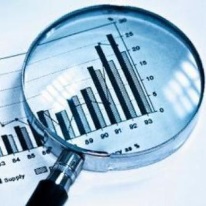 В сентябре-октябре 2018 года во исполнение постановления Правительства Российской Федерации от 27 ноября 2010 г. № 946 «Об организации в Российской Федерации системы федеральных статистических наблюдений по социально-демографическим проблемам и мониторинга экономических потерь от смертности, заболеваемости и инвалидизации населения» проводится Выборочное наблюдение поведенческих факторов, влияющих на состояние здоровья населения.19 сентября 2018 года в Чеченстате состоится обучение специально подобранных интервьюеров порядку проведения данного наблюдения на территории Чеченской Республики.В программу обучающего семинара, который будет проведен с использованием мультимедийного оборудования, будет включено изучение основных организационно-методологических положений проведения выборочного наблюдения, порядка заполнения ответов на вопросы анкеты, размещенной на планшетном компьютере и практические занятия по заполнению электронных вопросников.19 сентября в 2 городах и 6 районах республики интервьюеры ознакомятся с границами участков, и 20 сентября приступят к опросу населения с использованием электронных вопросников. При себе интервьюеры будут иметь удостоверение и документ, удостоверяющий личность. Опрос продлится до 5 октября 2018 года.